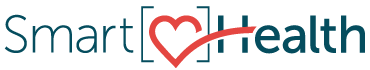 Wellness at Your Side app (SEBB)Subject:  Download the Wellness At Your Side appCrafted with convenience in mind, the Wellness At Your Side app empowers you with all thewell-being tools and resources available through SmartHealth. Whether you're on a journey to manage stress, improve fitness, or expand your health wisdom, the app is here to support you every step of the way.Take charge of your health, make progress on your recommended action plan, and complete activities to qualify for a $125 wellness incentive. It's a comprehensive resource that's always with you, helping you make healthier choices throughout your day.Download the app1. Visit the  Apple App Store or  and search for “Wellness At Your Side.”2. Download the app and enter the connection code: SmartHealth.3. Register and personalize your experience by answering a few questions.Learn moreVisit SmartHealth (SEBB) Review Accessing SmartHealth for step-by-step log on instructionsWhen you’re ready, log into SmartHealth